Announcements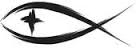 Meetings & EventsWednesday, May 24th														Council 7pmPLEASE LEAVE ATTENDANCE SHEETS	Please remember to fill out the attendance sheet you will find in your bulletin and leave it on the pew when you leave today.  Even if you don’t use the attendance sheet, please leave it on the pew and the elders will collect them after the service.  The blank sheets will be reused.ELDERS LEAD THE SERVICE TODAY	The elders are leading the service today as Pastor Sherry and family are on their way to Wisconsin to attend the funeral of Jessica’s father Sheldon Voigt this Tuesday.  Please keep their family in your prayers this week as they lay to rest their beloved father and grandfather.BABY BOTTLE BLITZ	In 2022, the mentors at Lighthouse Pregnancy Care Center had the opportunity to visit with 91 individuals coming through the doors 365 times!  During our visits, we pray each person feels God’s love and compassion for them through our words and our actions.  Please join us in this ministry to our community by picking up a baby bottle, filling it with coins, cash and/or a check and return it to the church by Father’s Day on June 18th.CROSS UPDATE	Yes, we are going to have a new cross on the tower outside!  However, the date of the cross dedication is pending depending on the delivery date of the cross.  While we had hoped to see it delivered this past week, it didn’t happen.  We will keep you posted and plan the dedication service date once we have the cross on our property.COLLECTION OF THE OFFERING	The Board of Elders has decided that we will once again pass the collection plates during the worship service as was formerly done prior to Covid.  We will begin collection of the offering during the service THIS MORNING.TRINITY SCHOOL COLOR RUN ON SATURDAY	Trinity Lutheran School in Manistee is holding their 1st Annual 5K Color Run this Saturday, May 27th.  Registration is 8:30am with the race beginning at 9am from the school parking lot.  Call the school at 231-723-5149 to register.CAMP ARCADIA OUTING	Trinity Manistee’s Men’s Club is again hosting a men’s night out at Camp Arcadia on Thursday, June 1st.  The meal will begin at 6:00pm and the cost is $15/person.  Following the meal Jerry Reiman, chairman of the Benzie County Historical Society, will present a discussion on “Smelt: The Fish that Made Beulah Famous”.  Please contact the church 231-723-5149 or Dave Moehring at dmoehring@trinitymanistee.com before Friday, May 26th so they can get an idea of people attending.NEW YEAR FOR DONUTS	We will be washing down and reloading the donut wagon equipment on Friday, June 16th at 10am.  The donut fryer has been serviced and Gary Schimke has been kind enough to do some electrical repairs to the wagon.  When we finish getting the wagon ready, we can talk about what events we want to do in 2023.VBS THIS SUMMER – SAVE THE DATE	Please save the date of Monday, July 10th from 5:00pm – 7:30pm as we plan on doing a one day, evening VBS program.  We will have a light dinner and have crafts and activities for the children.  We need a director and some volunteers to help at the different stations.  Please contact Renee at 231-510-0682 so we can make this happen.PART-TIME PRINCIPAL	Trinity Lutheran School in Manistee is seeking a part-time principal to help lead the school’s ministry for the 2023-2024 school year and beyond.  This position is approximately 12 hours a week and involves working with the pastor and faculty, school curriculum, parents and students, and in promotion of the school in the community.  Elementary educational experience, administrative experience, and an active member of an LCMS congregation is preferred.  To obtain a complete job description and to submit a resume, qualified candidates should contact the church/school office at 231-723-8700 or by email at trinluthman@trinitymanistee.com.MAY BIRTHDAYS & ANNIVERSARIESLynn Hilliard’s Birthday						May 22ndRodney & Jerilyn Schimke Anniversary	May 23rdJerilyn Schimke’s Birthday					May 30th